Гомель. Рекомендации по сбору ртути.Даже обычный небольшой градусник, содержащий около 3-х грамм ртути, может превратиться из измерительного прибора в настоящую проблему.Ртуть относится к классу чрезвычайно опасных веществ. Её пары вызывают тяжелые отравления, особенно в соединении с другими металлами, поражают нервную систему, почки, другие внутренние органы. Особенно опасно длительное воздействие паров ртути, которые могут появиться даже из маленьких капелек металла, закатившегося в щели.Работники МЧС напоминают:- Если Вы разбили градусник, в первую очередь выведите всех людей в другую комнату. Откройте окно для проветривания, при этом помните, что сквозняк можно организовать лишь после завершения уборки.- Если ртуть раскатилась по столу или полу, - не пытайтесь вытереть ее тряпкой - это приведет лишь к размазыванию вещества и увеличению поверхности испарения.- При сборе ртути обязательно используйте резиновые перчатки.Для сбора ртути приготовьте: наполненную водой банку с плотной крышкой, обыкновенную кисточку, резиновую грушу, бумажный конверт, лейкопластырь, мокрую газету, тряпку и раствор марганцовки.Соберите все осколки стекла (фрагменты прибора) и поместите в емкость с водой. При помощи кисточки можно собрать самые крупные шарики ртути в бумажный конверт. Затем втяните в резиновую грушу более мелкие шарики, а самые мелкие капельки "наклейте" на лейкопластырь или скотч. Внимательно осмотрите швы, стыки, плинтуса. Всю собранную ртуть поместите в банку с водой и плотно закройте ее. Если ртуть попала на ковер, его необходимо свернуть и вынести на улицу, выбить и проветривать в течение 2-3 дней;После проведите влажную уборку комнаты. Для обработки пола используют раствор марганцовки или мыльно-содовый раствор (40 г мыла и 50 г соды на 1 л воды). Тщательно промойте раствором для специальной обработки все поверхности, на которые могла попасть ртуть. После влажной уборки проветрите помещение.Собранные отходы отнесите в ближайшую аварийно-спасательную часть МЧС.Помните, при самостоятельной уборке ртути НЕЛЬЗЯ:Использовать пылесос или веник (щетку) для сбора ртути!Ворсинки щетки (веника) дробят капли ртути, увеличивая площадь загрязнения. Использование пылесоса увеличивает скорость образования паров ртути и их распространение по помещению. А загрязненный ртутью пылесос превращается в источник образования паров ртути при каждом включении!Выливать ртуть в раковину, унитаз, ведро или контейнер для мусора!При попадании в систему канализации капли ртути оседают на дне санитарно-технического оборудования (унитазов, раковин), а также в коленах (изгибах) трубопроводов, откуда их крайне трудно извлечь.!А о том, как действовать в различных чрезвычайных ситуациях, в которые может попасть человек, в том числе как собрать разбившейся градусник, Вам всегда подскажет мобильное приложение «МЧС Беларуси: Помощь рядом»! https://play.google.com/store/apps/details?id=by.alfasoft.mchs_help_nearby&hl=ru 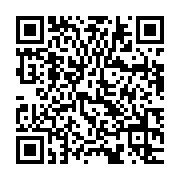  Информирует Гомельский городской отдел по ЧСИнформация о работе пунктов сбора ртути и ртутьсодержащих отходов, функционирующих на территории города ГомеляПеречень принимаемых ртутьсодержащих отходовНаименование объекта, ведомственная принадлежность, адрес, контактная информацияРежим работынеповрежденные отработанные ртутные термометрыаптека № 79, УП «Фармация», г.Гомель ул. Катунина, 24, т.(375232) 71-03-66, 71-03-77Пн.-Пт.: 8.00-20.00 Сб., Вс.: - 8.00-17.00неповрежденные отработанные ртутные термометрыаптека № 165, УП «Фармация», г.Гомель ул. Быховская, 115, т.(375232) 28 37 62, 28 37 63Пн.-Пт.:8.00-21.00 Сб.: 9.00-17.30неповрежденные отработанные ртутные термометрыаптека № 180, УП «Фармация», г.Гомель ул. Кожара, 2, т.(375232) 302634Пн.-Пт.:8.00-19.00 Сб.: 9.00-17.00неповрежденные отработанные ртутные термометрыаптека № 4, УП «Фармация», г.Гомель ул. Ильича, 87а, т.(375232) 36 44 39, 37 30 82Пн.-Пт.: 8.00-20.00 Сб., Вс.: - 8.00-17.00ртутьсодержащие лампы, в т.ч. энергосберегающиеКЖРЭУП «Сельмашевское», ЖКХ, г.Гомель ул. Космонавтов, 15, т.(375232) 63 36 00, 115Пн.-Пт.:8.30-17.30. обед с 13.00 до 14.00, выходной: Сб., Вс.ртутьсодержащие лампы, в т.ч. энергосберегающиеЖЭУ №3 КЖРЭУП «Центральное», ЖКХ, г.Гомель, ул.Волотовская, 28, т.(375232) 71 61 46, 115Вт.-Сб.:8.30-17.30. обед с 13.00 до 14.00, выходной: Пн., Вс.ртутьсодержащие лампы, в т.ч. энергосберегающиеУчасток КЖРЭУП «Железнодорожное», ЖКХ, г.Гомель ул. Троллейбусная, 5, т.(375232) 60 52 08, 115Пн.-Пт.:8.30-17.30. обед с 12.00 до 13.00, выходной: Сб., Вс.ртутьсодержащие приборы с неповрежденной ртутной системойГомельский цех ОАО «Белцветмет», г. Гомель ул. Могилевская, 2а т.(375232) 30 60 27, 30 60 28Пн.-Чт.:8.00-17.00. обед с 13.00 до 14.00, Пт.: 8.00-16.00 выходной: Сб., Вс.токсичные отходы 1 и 2 класса опасности(в т.ч. ртутьсодержащие) (прием ртутьсодержащих отходов осуществляется от организаций), при условии предварительного согласования размещения отходов и упаковки отходов в специальные контейнерыКУП «Комплекс по переработке токсичных промышленных отходов Гомельской области», г.Гомель, ул. Крестьянская, 31, т.8(0232) 70-05-85, 70-05-58Пн.-Пт.: 8.30-17.30, обед с 13.00 до 14.00